2019食品安全line貼圖創作競賽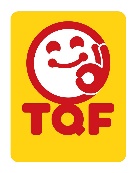 附件2、參賽作品裱版報名作品編號：        (由主辦單位填寫)2019食品安全line貼圖創作競賽附件2、參賽作品(續)報名作品編號：        (由主辦單位填寫)作品名稱作品說明(80字內)